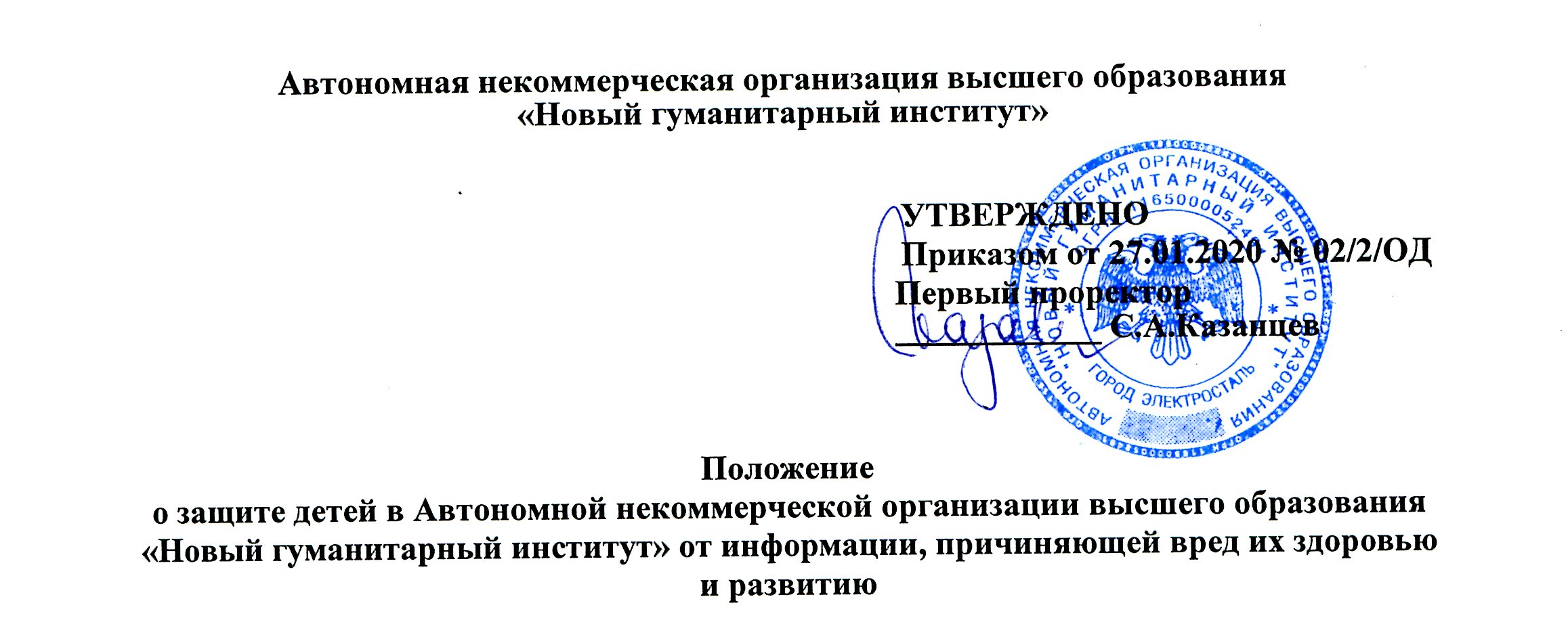 1. Область примененияНастоящее Положение о защите детей (далее - Положение) в Автономной некоммерческой организации высшего образования «Новый гуманитарный институт» (далее - Институт) от информации, причиняющей вред их здоровью и определяет порядок обеспечения административных, организационных и технических мер по защите детей (далее совместно «дети») от информации, причиняющей вред их здоровью и (или) развитию в Институте.Положение разработано с целью выполнения требований законодательства Российской Федерации о защите детей, не достигших возраста восемнадцати лет и не объявленных полностью дееспособными (эмансипированными) (далее - дети), которые могут проходить учёбу в Институте или быть пользователями информации, исходящей от Института, в том числе посредством посещения официального сайта Института в информационно-коммуникационной сети Интернет, публичных мероприятий, организуемых Институтом.Положение является обязательным для исполнения всеми сотрудниками Института, связанными с образовательной деятельностью, и обучающимися.2. Нормативные ссылки2.1. Настоящее Положение разработано в соответствии со следующими нормативными документами:- Федеральный закон от 29 декабря 2012 г. № 273-ФЗ «Об образовании в Российской Федерации» (с изменениями и дополнениями);Федеральный закон от 29 декабря 2010 г. № 436-ФЗ «О защите детей от информации, причиняющей вред их здоровью и развитию» (с изменениями и дополнениями);Федеральный закон от 25 июля 2002 г. № 114-ФЗ «О противодействии экстремистской деятельности» (с изменениями и дополнениями);Федеральный закон от 27 июля 2006 г. № 149-ФЗ «Об информации, информационных технологиях и защите информации» (с изменениями и дополнениями);Требования к административным и организационным мерам, техническим и программно-аппаратным средствам защиты детей' от информации, причиняющей' вред их здоровью и (или) развитию, утверждённых приказом Минкомсвязи России от 16.06.2014 № 161;иные нормативные правовые акты;иные нормативные акты Автономной некоммерческой организации высшего образования «Новый гуманитарный институт».3. Термины и определения3.1. В настоящем Положении используются следующие основные термины и определения:доступ детей к информации - возможность получения и использования детьми свободно распространяемой информации;знак информационной продукции - графическое и (или) текстовое обозначение информационной продукции в соответствии с классификацией информационной продукции, предусмотренной частью 3 статьи 6 Федерального закона № 436-ФЗ;зрелищное мероприятие - демонстрация информационной продукции в месте, доступном для детей, и месте, где присутствует значительное число лиц, не принадлежащих к обычному кругу семьи, в том числе посредством проведения театрально-зрелищных, культурно-просветительных и зрелищно-развлекательных мероприятий;информационная безопасность детей - состояние защищенности детей, при котором отсутствует риск, связанный с причинением информацией вреда их здоровью и (или) физическому, психическому, духовному и нравственному развитию;информационная продукция - предназначенные для оборота на территории Российской Федерации продукция средств массовой информации, печатная продукция, аудиовизуальная продукция на любых видах носителей, программы для компьютеров и базы данных, а также информация, распространяемая посредством зрелищных мероприятий, посредством информационно-телекоммуникационных сетей, в том числе сети «Интернет» и сетей подвижной радиотелефонной связи;информационная продукция для детей - информационная продукция, соответствующая по тематике, содержанию и художественному оформлению физическому, психическому, духовному и нравственному развитию детей;информация, причиняющая вред здоровью и (или) развитию детей -информация (в том числе содержащаяся в информационной продукции для детей), распространение которой среди детей запрещено или ограничено в соответствии с Федеральным законом № 436-ФЗ;информация порнографического характера - информация, представляемая в виде натуралистических изображения или описания половых органов человека и (или) полового сношения либо сопоставимого с половым сношением действия сексуального характера, в том числе такого действия, совершаемого в отношении животного;натуралистическое изображение или описание - изображение или описание в любой форме и с использованием любых средств человека, животного, отдельных частей тела человека и (или) животного, действия (бездействия), события, явления, их последствий с фиксированием внимания на деталях, анатомических подробностях и (или) физиологических процессах;классификация информационной продукции - распределение информационной продукции в зависимости от ее тематики, жанра, содержания и распространение информационной продукции, включая ее продажу (в том числе распространение по подписке), аренду, прокат, раздачу, выдачу из фондов общедоступных библиотек, публичный показ, публичное исполнение (в том числе посредством зрелищных мероприятий), распространение посредством эфирного или кабельного вещания, информационно-телекоммуникационных сетей, в том числе сети «Интернет» и сетей подвижной радиотелефонной связи;экстремистская деятельность (экстремизм): насильственное изменение основ конституционного строя и нарушение целостности Российской Федерации; публичное оправдание терроризма и иная террористическая деятельность; возбуждение социальной, расовой, национальной или религиозной розни; пропаганда исключительности, превосходства либо неполноценности человека по признаку его социальной, расовой, национальной, религиозной или языковой принадлежности или отношения к религии; нарушение прав, свобод и законных интересов человека и гражданина в зависимости от его социальной, расовой, национальной, религиозной или языковой принадлежности или отношения к религии; воспрепятствование осуществлению гражданами их избирательных прав и права участия в референдумах или нарушение тайны голосования, соединенные с насилием либо угрозой его применения; воспрепятствование законной деятельности государственных органов, органов местного самоуправления, избирательных комиссий, общественных и религиозных объединений или иных организаций, соединенное с насилием либо угрозой его применения; совершение преступлений по мотивам политической, идеологической, расовой, национальной или религиозной ненависти или вражды либо по мотивам ненависти или вражды в отношении какой-либо социальной группы; пропаганда и публичное демонстрирование нацистской атрибутики или символики либо атрибутики или символики, сходных с нацистской атрибутикой или символикой до степени смешения, либо публичное демонстрирование атрибутики или символики экстремистских организаций; публичные призывы к осуществлению указанных деяний либо массовое распространение заведомо экстремистских материалов, а равно их изготовление или хранение в целях массового распространения; публичное заведомо ложное обвинение лица, замещающего государственную должность Российской Федерации или государственную должность субъекта Российской Федерации, в совершении им в период исполнения своих должностных обязанностей деяний, указанных в настоящем подразделе и являющихся преступлением; организация и подготовка указанных деяний, а также подстрекательство к их осуществлению; финансирование указанных деяний либо иное содействие в их организации, подготовке и осуществлении, в том числе путем предоставления учебной, полиграфической и материально-технической базы, телефонной и иных видов связи или оказания информационных услуг;экстремистская организация - общественное или религиозное объединение либо иная организация, в отношении которой по основаниям, предусмотренным Федеральным законом № 114-ФЗ, судом принято вступившее в законную силу решение о ликвидации или запрете деятельности в связи с осуществлением экстремистской деятельности;экстремистские материалы - предназначенные для обнародования документы либо информация на иных носителях, призывающие к осуществлению экстремистской деятельности либо обосновывающие или оправдывающие необходимость осуществления такой деятельности, в том числе труды руководителей национал-социалистической рабочей партии Германии, фашистской партии Италии, публикации, обосновывающие или оправдывающие национальное и (или) расовое превосходство либо оправдывающие практику совершения военных или иных преступлений, направленных на полное или частичное уничтожение какой-либо этнической, социальной, расовой, национальной или религиозной группы;символика экстремистской организации - символика, описание которой содержится в учредительных документах организации, в отношении которой по основаниям, предусмотренным Федеральным законом № 114-ФЗ, судом принято вступившее в законную силу решение о ликвидации или запрете деятельности в связи с осуществлением экстремистской деятельности;иные термины и определения используются в Положении в том значении, в котором они применяются в действующем законодательстве.4. Информация, причиняющая вред здоровью и (или) развитию детей и (или) нарушающая законодательство РФ		4.1. К информации, причиняющей вред здоровью и (или) развитию детей, относится информация:- запрещённая для распространения среди детей;- распространение которой среди детей определенных возрастных категорий ограничено.4.2. К информации, запрещённой для распространения среди детей, относится информация:- побуждающая детей к совершению действий, представляющих угрозу их жизни и (или) здоровью, в том числе к причинению вреда своему здоровью или самоубийству;- способная вызвать у детей желание употребить наркотические средства, психотропные и (или) одурманивающие вещества, табачные изделия, алкогольную и спиртосодержащую продукцию, принять участие в азартных играх, заниматься проституцией, бродяжничеством или попрошайничеством;- обосновывающая или оправдывающая допустимость насилия и (или) жестокости либо побуждающая осуществлять насильственные действия по отношению к людям или животным, за исключением случаев, предусмотренных Федеральным законом № 436-ФЗ;- отрицающая семейные ценности, пропагандирующая нетрадиционные сексуальные отношения и формирующая неуважение к родителям и (или) другим членам семьи;оправдывающая противоправное поведение;содержащая нецензурную брань;содержащая информацию порнографического характера;о несовершеннолетнем, пострадавшим в результате противоправных действий (бездействия), включая фамилии, имена, отчества, фото- и видеоизображения такого несовершеннолетнего, его родителей и иных законных представителей, дату рождения такого несовершеннолетнего, аудиозапись его голоса, место его жительства или место временного пребывания, место его учебы или работы, иную информацию, позволяющую прямо или косвенно установить личность такого несовершеннолетнего.	4.3. К информации, распространение которой среди детей определенных возрастных категорий ограничено, относится информация:представляемая в виде изображения или описания жестокости, физического и (или) психического насилия, преступления или иного антиобщественного действия;вызывающая у детей страх, ужас или панику, в том числе представляемая в виде изображения или описания в унижающей человеческое достоинство форме ненасильственной смерти, заболевания, самоубийства, несчастного случая, аварии или катастрофы и (или) их последствий;представляемая в виде изображения или описания половых отношений между мужчиной и женщиной;содержащая бранные слова и выражения, не относящиеся к нецензурной брани.4.4. Под информацией, нарушающей законодательство РФ, понимается информация экстремистского характера, экстремистские материалы, включенные в федеральный список экстремистских материалов, а также иная информация, за распространение которой предусмотрена уголовная или административная ответственность.5. Классификация информационной продукции5.1. Классификация информационной продукции осуществляется по следующим категориям:информационная продукция для детей, не достигших возраста шести лет;информационная продукция для детей, достигших возраста шести лет;информационная продукция для детей, достигших возраста двенадцати лет;информационная продукция для детей, достигших возраста шестнадцати лет;- информационная продукция, запрещенная для распространения среди детей (раздел 4.2 настоящего Положения).	5.2. К информационной продукции для детей, не достигших возраста шести лет, может быть отнесена информационная продукция, содержащая информацию, не причиняющую вреда здоровью и (или) развитию детей (в том числе информационная продукция, содержащая оправданные ее жанром и (или) сюжетом эпизодические ненатуралистические изображение или описание физического и (или) психического насилия (за исключением сексуального насилия) при условии торжества добра над злом и выражения сострадания к жертве насилия и (или) осуждения насилия).5.3. К информационной продукции для детей, достигших возраста шести лет, может быть отнесена информационная продукция, предусмотренная разделом 5.2 настоящего Положения, а также информационная продукция, содержащая оправданные ее жанром и (или) сюжетом:кратковременные и ненатуралистические изображение или описание заболеваний человека (за исключением тяжелых заболеваний) и (или) их последствий в форме, не унижающей человеческого достоинства;ненатуралистические изображение или описание несчастного случая, аварии, катастрофы либо ненасильственной смерти без демонстрации их последствий, которые могут вызвать у детей страх, ужас или панику;- не побуждающие к совершению антиобщественных действий и (или) преступлений эпизодические изображение или описание этих действий и (или) преступлений при условии, что не обосновывается и не оправдывается их допустимость и выражается отрицательное, осуждающее отношение к лицам, их совершающим.	5.4. К информационной продукции для детей, достигших возраста двенадцати лет, может быть отнесена информационная продукция, предусмотренная разделом 5.3 настоящего Положения, а также информационная продукция, содержащая оправданные ее жанром и (или) сюжетом:эпизодические изображение или описание жестокости и (или) насилия (за исключением сексуального насилия) без натуралистического показа процесса лишения жизни или нанесении увечий при условии, что выражается сострадание к жертве и (или) отрицательное, осуждающее отношение к жестокости, насилию (за исключением насилия, применяемого в случаях защиты прав граждан и охраняемых законом интересов общества или государства);изображение или описание, не побуждающие к совершению антиобщественных действий (в том числе к потреблению алкогольной и спиртосодержащей продукции, участию в азартных играх, занятию бродяжничеством или попрошайничеством), эпизодическое упоминание (без демонстрации) наркотических средств, психотропных и (или) одурманивающих веществ, табачных изделий при условии, что не обосновывается и не оправдывается допустимость антиобщественных действий, выражается отрицательное, осуждающее отношение к ним, а также содержится указание на опасность потребления указанных продукции, средств, веществ, изделий;- не эксплуатирующие интереса к сексу и не носящие возбуждающего или оскорбительного характера эпизодические ненатуралистические изображение или описание половых отношений между мужчиной и женщиной, за исключением изображения или описания действий сексуального характера.5.5. К информационной продукции для детей, достигших возраста шестнадцати лет, может быть отнесена информационная продукция, предусмотренная разделом 5.4 настоящего Положения, а также информационная продукция, содержащая оправданные ее жанром и (или) сюжетом:- изображение или описание несчастного случая, аварии, катастрофы, заболевания, смерти без натуралистического показа их последствий, которые могут вызывать у детей страх, ужас или панику;изображение или описание жестокости и (или) насилия (за исключением сексуального насилия) без натуралистического показа процесса лишения жизни или нанесения увечий при условии, что выражается сострадание к жертве и (или) отрицательное, осуждающее отношение к жестокости, насилию (за исключением насилия, применяемого в случаях защиты прав граждан и охраняемых законом интересов общества или государства);информация о наркотических средствах или о психотропных и (или) об одурманивающих веществах (без их демонстрации), об опасных последствиях их потребления с демонстрацией таких случаев при условии, что выражается отрицательное или осуждающее отношение к потреблению таких средств или веществ и содержится указание на опасность их потребления;отдельные бранные слова и (или) выражения, не относящиеся к нецензурной брани;- не эксплуатирующие интереса к сексу и не носящие оскорбительного характера изображение или описание половых отношений между мужчиной и женщиной, за исключением изображения или описания действий сексуального характера.6. Требования к обороту информационной продукции	6.1. Оборот информационной продукции, содержащей информацию, запрещенную для распространения среди детей в соответствии с разделом 4.2 настоящего Положения, в местах, доступных для детей, не допускается без применения административных и организационных мер, технических и программно-аппаратных средств защиты детей от указанной информации.	6.2. Оборот информационной продукции, содержащей информацию, предусмотренную разделом 4.1 настоящего Положения, без знака информационной продукции не допускается, за исключением:- учебников и учебных пособий, рекомендуемых или допускаемых к использованию в образовательном процессе в соответствии с законодательством об образовании;телепрограмм, телепередач, транслируемых в эфире без предварительной записи;информационной продукции, распространяемой посредством радиовещания;- информационной продукции, демонстрируемой посредством зрелищных мероприятий;- периодических печатных изданий, специализирующихся на распространении информации общественно-политического или производственно-практического характера;- информации, распространяемой посредством информационно-телекоммуникационных сетей, в том числе сети «Интернет», кроме сетевых изданий и аудиовизуальных сервисов;- комментариев и (или) сообщений, размещаемых по своему усмотрению читателями сетевого издания на сайте такого издания в порядке, установленном редакцией этого средства массовой информации.6.3. До начала демонстрации посредством зрелищного мероприятия информационной продукции ей присваивается знак информационной продукции. В случае демонстрации нескольких видов информационной продукции для детей разных возрастных категорий указанный знак должен соответствовать информационной продукции для детей старшей возрастной категории. Указанный знак размещается на афишах и иных объявлениях о проведении зрелищного мероприятия, а также на входных билетах, приглашениях и иных документах, предоставляющих право его посещения.	6.4. Демонстрация посредством зрелищного мероприятия информационной продукции, содержащей информацию, предусмотренную разделом 4.1 настоящего Положения, предваряется непосредственно перед началом зрелищного мероприятия звуковым сообщением о недопустимости или об ограничении присутствия на такой демонстрации детей соответствующих возрастных категорий.	6.5. Обозначение категории информационной продукции знаком информационной продукции и (или) текстовым предупреждением об ограничении распространения информационной продукции среди детей осуществляется ее производителем и (или) распространителем следующим образом:применительно к категории информационной продукции для детей, не достигших возраста шести лет, - в виде цифры «0» и знака «плюс»;применительно к категории информационной продукции для детей, достигших возраста шести лет, - в виде цифры «6» и знака «плюс» и (или) текстового предупреждения в виде словосочетания «для детей старше шести лет»;применительно к категории информационной продукции для детей, достигших возраста двенадцати лет, - в виде цифры «12» и знака «плюс» и (или) текстового предупреждения в виде словосочетания «для детей старше 12 лет»;применительно к категории информационной продукции для детей, достигших возраста шестнадцати лет, - в виде цифры «16» и знака «плюс» и (или) текстового предупреждения в виде словосочетания «для детей старше 16 лет»;применительно к категории информационной продукции, запрещенной для детей, - в виде цифры «18» и знака «плюс» и (или) текстового предупреждения в виде словосочетания «запрещено для детей».6.6. Производитель, распространитель информационной продукции размещают знак информационной продукции и (или) текстовое предупреждение об ограничении ее распространения среди детей перед началом демонстрации фильма при кино- и видеообслуживании в порядке, установленном уполномоченным Правительством Российской Федерации федеральным органом исполнительной власти. Размер знака информационной продукции должен составлять не менее чем пять процентов площади экрана.	6.7. Размер знака информационной продукции должен составлять не менее чем пять процентов площади афиши или иного объявления о проведении соответствующего зрелищного мероприятия, объявления о кино- или видеопоказе, а также входного билета, приглашения либо иного документа, предоставляющих право посещения такого мероприятия.	6.8. Знак информационной продукции размещается в публикуемых программах теле- и радиопередач, перечнях и каталогах информационной продукции, а равно и в такой информационной продукции, размещаемой в информационно-телекоммуникационных сетях.		6.9. Текстовое предупреждение об ограничении распространения информационной продукции среди детей в Институте выполняется на русском языке.		6.10. Доступ другим лицам к информации, распространяемой посредством информационно-телекоммуникационных сетей, в том числе сети «Интернет», в местах, доступных для детей, предоставляется лицом, организующим доступ к сети «Интернет» в таких местах (за исключением операторов связи, оказывающих эти услуги связи на основании договоров об оказании услуг связи, заключенных в письменной форме), при условии применения административных и организационных мер, технических, программно-аппаратных средств защиты детей от информации, причиняющей вред их здоровью и (или) развитию.Дополнительно технические вопросы использования локальной вычислительной сети Института, аппаратных и технических средств Института - средств вычислительной техники, с помощью которых осуществляется доступ для работы в информационно-телекоммуникационной сети Интернет, - регулируются Положением о локальной вычислительной сети Автономной некоммерческой организации высшего образования «Новый гуманитарный институт».6.11. Официальный сайт Автономной некоммерческой организации высшего образования «Новый гуманитарный институт» в информационно-телекоммуникационной сети «Интернет», не является средством массовой информации (сетевым изданием) (не зарегистрирован как средство массовой информации), не является аудиовизуальным сервисом, в связи с чем в соответствии с пунктом 6) части 4 статьи 11Федерального закона № 436-ФЗ размещаемая на нём информация может не содержать знак информационной продукции (в том числе в машиночитаемом виде) и (или) текстовое предупреждение об ограничении ее распространения среди детей, соответствующие одной из категорий информационной продукции, установленных пунктом 5.1 настоящего Положения.Ведение и наполнение официального сайта Института осуществляется в соответствии с Положением об официальном сайте Автономной некоммерческой организации высшего образования «Новый гуманитарный институт».	6.12. В информационной продукции для детей, включая информационную продукцию, распространяемую посредством информационно-телекоммуникационных сетей, в том числе сети «Интернет», и сетей подвижной радиотелефонной связи, не допускается размещать объявления о привлечении детей к участию в создании информационной продукции, причиняющей вред их здоровью и (или) развитию.	6.13. Содержание печатных изданий, полиграфической продукции (в том числе тетрадей, обложек для книг, закладок для книг), аудиовизуальной продукции, иной информационной продукции, используемой в образовательном процессе Института, должны соответствовать требованиям пунктов 5.2 - 5.5 настоящего Положения.	6.14. Первая и последняя полосы газеты, обложка экземпляра печатной продукции, иной полиграфической продукции, запрещенной для детей, при распространении для неопределенного круга лиц в местах, доступных для детей, не должны содержать информацию, причиняющую вред здоровью и (или) развитию детей.6.15. Информационная продукция, запрещенная для детей, в виде печатной продукции допускается к распространению в местах, доступных для детей, только в запечатанных упаковках.	6.16. Информационная продукция, запрещенная для детей, не допускается к распространению в предназначенных для детей образовательных организациях, детских медицинских, санаторно-курортных, физкультурно-спортивных организациях, организациях культуры, организациях отдыха и оздоровления детей или на расстоянии менее чем сто метров от границ территорий указанных организаций.	6.17. Запрещается повсеместное распространение информации, которая направлена на пропаганду войны, разжигание национальной, расовой или религиозной ненависти и вражды, а также иной информации, за распространение которой предусмотрена уголовная или административная ответственность.7. Деятельность Института по обеспечению защиты детей от информации, причиняющей вред их здоровью и развитию и (или) нарушающей законодательство РФ	7.1. Ответственным за применение административных, технических и организационных мер защиты детей от информации, причиняющей вред их здоровью и (или) развитию, учитывающих специфику оборота информационной продукции, запрещенной для детей, и за проверку порядка их применения в Институте являются первый проректор и специалист по учебно-методической работ.		7.2. При заказе литературы и периодических изданий сотрудники Института обращают внимание на наличие знака информационной продукции, устанавливаемой производителем. Все поступающие в Институт электронные и печатные издания сверяются со списками экстремистских материалов на сайте Минюста.	7.3. Контроль за соответствием выдаваемой обучающимся в Институте учебной, научной и научно-популярной литературы возрастным особенностям обучающихся осуществляет ответственный за защиту детей в Автономной некоммерческой организации высшего образования «Новый гуманитарный институт» от информации, причиняющей вред их здоровью и развитию.	7.4. Контроль за соответствием содержания сценариев, тематических вечеров и других массовых мероприятий, используемых при их проведении эпизодов из художественных фильмов, телепрограмм и т.п., требованиям, предъявляемым к информационной продукции для обучающихся соответствующей возрастной группы, а также требованиям законодательства РФ, осуществляется первым проректором.	7.5. Контроль за соответствием содержания и художественного оформления печатных изданий, полиграфической продукции, аудиовизуальной продукции и иной информационной продукции, используемой в образовательном процессе, требованиям, предъявляемым к информационной продукции для обучающихся соответствующей возрастной группы, а также требованиям законодательства РФ осуществляется специалистом по учебно-методической работе.	7.6. В Институте запрещается размещение объявлений на информационных стендах и на официальном сайте Института без согласования с администрацией Института. Контроль за информацией, размещаемой на информационных стендах осуществляет первый проректор.	7.7. Настройка технических и программно-аппаратных средств защиты детей от информации, причиняющей вред их здоровью и развитию, в точках доступа к сети «Интернет» осуществляется работниками провайдера. Блокировка доступа к сайтам экстремистского характера осуществляется провайдером в соответствии с законодательством РФ и по договору оказания услуг связи в сети передачи данных.7.7.1 К техническим и программно-аппаратным средствам защиты обучающихся от информации, причиняющей вред их здоровью и развитию, относятся:- наличие (установка) средств контентной фильтрации;- наличие средств, ограничивающих доступ к техническим средствам доступа к сети «Интернет»;- ограничение доступа в локальную вычислительную сеть Автономной некоммерческой организации высшего образования «Институт непрерывного образования» третьих лиц и детей.7.7.2 Работники провайдера осуществляют:- блокирование доступа к определенным ресурсам и (или) категориям ресурсов сети «Интернет»;- контроль состояния системы обеспечения информационной безопасности и Интернет-канала Института.	7.8. Во время проведения аудиторных занятий в компьютерном классе в рамках учебного плана контроль использования обучающимися компьютера и сети «Интернет» осуществляет преподаватель, ведущий занятие. При этом преподаватель:наблюдает за использованием компьютеров и сети «Интернет» обучающимися;принимает меры по пресечению обращений обучающихся к ресурсам, не имеющим отношения к образовательному процессу, а также копированию на компьютер информации, не относящейся к образовательному процессу.	7.9. Обучающемуся запрещается:обращаться к ресурсам, содержание и тематика которых не допустимы для несовершеннолетних и (или) нарушают законодательство Российской Федерации (в том числе: эротика, порнография, пропаганда насилия, терроризма, политического или религиозного экстремизма, национальной, расовой и т.п. розни, иные ресурсы аналогичной направленности);осуществлять любые сделки посредством сети «Интернет» с использованием технических средств доступа к сети «Интернет» Института;- распространять оскорбительную, не соответствующую действительности, порочащую честь и достоинство других лиц информацию, а также различного рода угрозы;- копировать на компьютер информацию, не относящуюся к образовательному процессу.	7.10. Контроль за наличием в компьютерах информации, причиняющей вред здоровью и развитию детей и (или) нарушающей законодательство РФ, осуществляется специалистом по учебно-методической работе, не реже одного раза в две недели.При обнаружении запрещенной информации специалист по учебно-методической работе обязан сообщить об этом первому проректору, а также принять меры по нераспространению данной информации.7.11. Любое лицо может обратиться в Институт в лице первого проректора с жалобой, претензией или информацией о нарушении на территории Института законодательства РФ о защите детей от информации, причиняющей вред их здоровью и развитию, а также о наличии доступа детей к информации, запрещенной для распространения среди детей.Первый проректор, которому поступила жалоба (претензия, обращение) составляет краткую докладную записку по указанному обстоятельству и передаёт её вместе с жалобой (претензией, обращением) на рассмотрение в Комиссию по классификации информации (формируется в соответствии с пунктом 9.3. Положения).Срок рассмотрения претензии (жалобы, обращения) не должен превышать 10 рабочих дней со дня её получения, с направлением мотивированного ответа о результатах их рассмотрения.Комиссии по классификации информации рассматривает претензию (жалобу, обращение) в соответствии с Положением о порядке проведения внутреннего контроля за соблюдением обязательных требований о защите детей от информации, причиняющей вред их здоровью и (или) развитию.В течение 10 рабочих дней со дня получения обращений, жалоб и претензий устанавливаются причины и условия возникновения доступа детей к информации, запрещенной для распространения среди детей, и принимаются меры по их устранению.8. Процедуры, направленные на предотвращение, выявление и устранение нарушений законодательства Российской Федерации о защите детей от информации, причиняющей вред их здоровью и (или) развитию8.1. С целью защиты детей от информации, причиняющей вред их здоровью и (или) развитию в Институте созданы следующие ограничительные условия размещения в аудиториях, информационной продукции, исключающие попадание в руки продукции несоответствующей их возрастной категории.Информационное пространство организовано таким образом, чтобы исключить самостоятельный доступ к информационной продукции детей (обучающихся) разных возрастных категорий. В электронных каталогах, базах данных Института, куда в образовательных целях предоставляется доступ обучающимся, также указывается к какой категории информации относится электронный каталог, база данных.Вся информационная продукция, размещенная в аудиториях, кабинетах, должна иметь маркировку (за исключением информационной продукции, не подпадающей под действие Федерального закона от 29 декабря 2010 г. № 436-ФЗ «О защите детей от информации, причиняющей вред их здоровью и развитию» - раздел 9 Положения).В аудиториях, кабинетах запрещено размещать информационную продукцию, не соответствующую возрастной категории обучающихся, имеющих доступ к данной продукции.При распространении преподавателями информационной продукции они несут персональную ответственность за соблюдение требований Положения в части обеспечения защиты детей от информации, причиняющей вред их здоровью и (или) развитию.Доступ в информационно-телекоммуникационную сеть Интернет осуществляется ограничительным порядком в соответствии с Положением о локальной вычислительной сети Автономной некоммерческой организации высшего образования «Новый гуманитарный институт».8.2. При обнаружении несоответствия используемых обучающимися литературы или информации требованиям Положения преподаватель в день обнаружения данного факта сообщает об этом первому проректору.Аналогичным образом преподаватель или учащийся при работе в локальной вычислительной сети Института информации (контента), причиняющей вред здоровью и (или) развитию учащегося, должны сообщить первому проректору и специалисту УМР локальной вычислительной сети о таком обстоятельстве.Первый проректор и специалист УМР локальной вычислительной сети по своему кругу ведения обязаны принять следующие меры по защите обучающихся (детей) от информации, причиняющей вред их здоровью и (или) развитию:предложить скрыть такую информацию с всеобщего обозрения;сообщить родителям о факте несоответствия литературы или иной информации требованиям законодательства;заблокировать (ограничить доступ) к содержанию (контента) соответствующего ресурса Института;провести просветительскую работу по вопросу защиты детей от информации, причиняющей вред их здоровью и (или) развитию.9. Порядок классификации информационной продукции, находящейся в Института и размещения знака информационной продукции9.1. К информации, на которую не распространяется Положение, относится:- издания, содержащие научную, научно-техническую, статистическую информацию;- издания, имеющие значительную историческую, художественную или иную культурную ценность для общества;- учебники, учебные пособия, рекомендуемые или допускаемые к использованию в образовательном процессе;издания, содержащие нормативные правовые акты;издания, содержащие информацию о состоянии окружающей среды;- издания, содержащие информацию о деятельности государственных органов и органов местного самоуправления, а также об использовании бюджетных средств.	9.2. Институт самостоятельно определяет издания (материалы), не маркируемые знаком информационной продукции.При определении печатных изданий, не подлежащих классификации и нанесению знака информационной продукции (маркировке), может быть использована Библиотечно-библиографическая классификация.	9.3. Классификация и маркировка информационной продукции, поступившей в фонды Института без знака информационной продукции, или создаваемой Институтом осуществляется Комиссией по классификации информации (далее - Комиссия).При осуществлении классификации информационной продукции оценивается:- тематика, жанр, содержание и художественное оформление;- особенности восприятия содержащейся информации детьми определённой возрастной категории;- вероятность причинения содержащейся в ней информацией вреда здоровью и (или) развитию детей.Критерии классификации информационной продукции установлены в Положении (раздел 5).Решение о присвоении знака информационной продукции, принятое Комиссией, оформляется протоколом.Решение Комиссии о присвоении знака информационной продукции является основанием для размещения знака информационной продукции на той информационной продукции, оборот которой без знака запрещён.Обязанность по организации маркировки возложена на проректора.	9.4. Размещение знака информационной продукции:в отношении информационной продукции, запрещённой для детей, знак информационной продукции в обязательном порядке размещается на первой стороне обложки издания (информационного материала). Знак информационной продукции по размеру не должен быть меньше шрифтов, используемых на обложке;знак информационной продукции об ограничении распространения данной информационной продукции среди детей указывается на полосе издания, содержащей выходные сведения;электронные версии печатного издания, аудиокниги маркируются знаком информационной продукции, идентичным знаку, указанному печатной версии издания.10. Ответственность и мониторинг	10.1. Условия Положения подлежат в соответствующей части включению в гражданско-правовые договоры с контрагентами Института в целях соблюдения его условий и защиты прав детей от распространения информации, причиняющий вред здоровью и (или) их развитию.10.2. Для работников и учащихся Института Положение является составной частью дисциплины труда.	10.3. К лицам, которые нарушили Положение могут быть применены меры ответственности: дисциплинарные и материальные в рамках трудовых правоотношений, гражданско-правовые и иные виды ответственности - в других случаях.10.4. Мониторинг изменений действующего законодательства в установленной сфере деятельности и соблюдения условий Положения осуществляется Комиссией по классификации информации, которая организует профилактическую-просветительскую работу по защите учащихся и детей от информации, причиняющий вред здоровью и (или) их развитию.